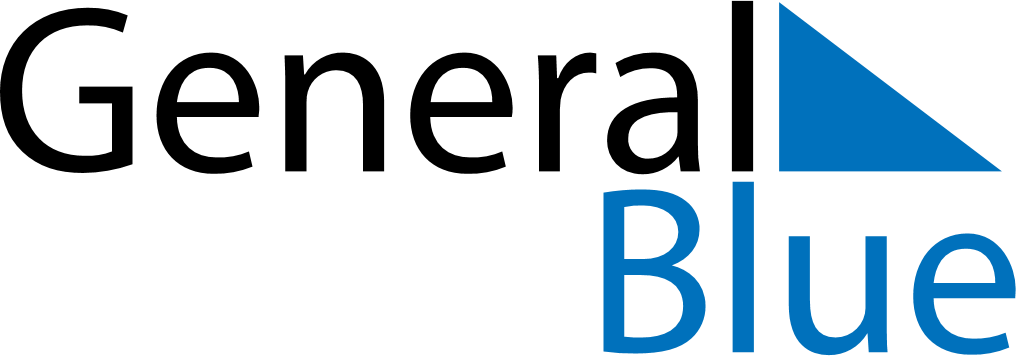 June 2018June 2018June 2018June 2018CroatiaCroatiaCroatiaMondayTuesdayWednesdayThursdayFridaySaturdaySaturdaySunday12234567899101112131415161617End of Ramadan (Eid al-Fitr)1819202122232324Anti-Fascist Struggle Day25262728293030Statehood Day